***Bezeichnung des Produktes******Verwendung******Firmenbezeichnung******Straße******Postleitzahl/Stadt******Telefon******FAX-Nr.******Auskunftgebender Bereich.******Notfall-Nr.******Angaben zu Giftzentralen******Mögliche Gefährdungen  für Mensch und Umwelt nicht Loctite*****GHS Classification******Classification DPD – Hazardous Substance Rating (EU)******wenn YEA_1023_043 gefüllt, wird diese Eigenschaft ausgegeben, sonst die alte SAP_EHS_1023_043***Remark******GHS label elements **Wenn YEA_1023_044 gefüllt ist, wird diese Eigenschaft ausgegeben, die alte SAP_EHS_1023_044***GHS Pictograms******GHS Signal word******GHS Hazard information******GHS Suppl. Hazard statements******GHS Precautionary statements******Kennzeichnungselemente (DPD)*****Besondere Kennzeichnung******Gefahrenauslöser***  ***Sensibilisierende Stoffe >= 0,1%******Carcinogenic substances ******Other hazards******Stoffe********************* alte Tabelle ***********************Gemische******Charakterisierung von Zubereitungen*********************Inhaltsstoffangaben bei gefährlichen Zubereitungen****** alte Tabelle ***********************Zusätzliche Inhaltsstoffe******Allergene Duftstoffe >= 100 ppm******Inhaltsstoffangabe: Bemerkung zum SDB******allgemeine Hinweise******nach Einatmen******nach Hautkontakt ******nach Augenkontakt******nach Verschlucken******Most important symptoms and effects******Indication of immediate medical attention and special treatment needed******Brandverhalten******Geeignete Löschmittel******Ungeeignete Löschmittel******Special hazards arising from the substance or mixture******Besondere Schutzausrüstung bei Brandbekämpfung******Zusätzliche Hinweise Brandbekämpfung******Personenbezogene Vorsichtsmaßnahmen******Umweltschutzmaßnahmen******Verfahren zur Reinigung und Beseitigung******Zu vermeidende Bedingungen bei der Beseitigung******Nationale Besonderheiten Dänemark*****Abfallentsorgung*****Verweis auf andere Abschnitte******Handhabung******Hinweise zum sicheren Umgang******Brand- und Explosionsschutz******Nationale dänische Besonderheiten/ Vorschrift zur Handhabung******Allgemeine Schutz- und Hygienemaßnahmen*****Hygienemaßnahmen*****Allgemeine Schutzmaßnahmen*****Lagerung******Allg. Hinweise zur Lagerung******Einzuhaltende Lagerbedingungen*****Zusammenlagerungshinweise*****Lagerung brennbarer Flüssigkeiten*****Specific end uses*****Bestandteile mit Arbeitsplatzgrenzwerten******Exposure controls*****Zusätzliche Hinweise zur Gestaltung technischer Anlagen*****Persönliche Schutzausrüstung*****Atemschutz*****Handschutz*****Augenschutz*****Körperschutz*****Hinweise persönl. Schutzausrüstung*****Nationale Besonderheiten Dänemark*****Allgemeine Eigenschaften********Lieferform********Beschaffenheit******Geruch******1. Phase Grundfarbe******Odour threshold Duftschwelle (CA)******PH-Wert******Melting oint / freezing point    Schmelzpunkt/-bereich******Boiling point   Siedepunkt/-bereich******Flash point   Flammpunkt******Evaporation rate   Verdampfungsgeschwindigkeit ******Flammability******Explosive limits   Untere/obere Explosionsgrenze******Vapour pressure   Dampfdruck******Vapor density    Relative Dampfdichte******Relative density   ***Density / Bulk density    Dichte / Schüttdichte******Solubility    Löslichkeit qualitativ******Partition coefficient n-octanol/water   Octanol/Wasser-Verteilungskoeffizient ****** Auto-ignition temperature    Selbstentzündungstemperatur******Decomposition temperature    Zersetzungstemperatur******Viscosity    dyn. Viskosität******Explosive properties     Explosivität ******Oxidising properties ******Stabilität******Reactivity / Zu vermeidende Stoffe******Chemical stability******Possibility of hazardous reactions******Conditions to avoid / Zu vermeidende Bedingungen ******Incompatible materials******Hazardous decomposition products / Gefährliche Zersetzungsprodukte******Dänemark: Curing time****** Information on toxicological effects ****** Tabelle ACUT oral Toxicity ******Acut oral***v***Acut dermal******Acut dermal******Acut inhalativ******Acut inhalativ****** Skin corrosion / irritation ******Skin corrosion / irritation******Skin corrosion / irritation****** Serious eye damage / irritation ******Serious eye damage / irritation******Serious eye damage / irritation****** Respiratory or skin sensitization ******Respiratory or skin sensitization******Respiratory or skin sensitization****** Mutagenicity  (in vitro und in vivo)****** Mutagenicity  (in vitro und in vivo)****** Repeated dose toxicity****** Carcinogenicity****** Reproductive Toxicity ******Allgemeine Angaben zur Ökologie***** Tabelle Akute Fischtoxizität ****** Persistence and degradability****** Persistence and degradability****** Bioaccumulative potential Mobility in soil (Partition Coeffizient)****** Results of PBT and vPvB assessment******Sonstige Angaben******Entsorgung des Produktes******Entsorgung ungereinigter Verpackungen*****Empfohlenes Reinigungsmittel*****Abfallschlüssel*****Nationale Besonderheiten Dänemark*****Abfallentsorgung Kap. 13*****Gefahrenhinweise******Weitere Angaben für den Transport (SDB)***Steuerung LeerzeileControl temperatureEmergency temperature***Nationale Vorschriften******Deutschland******Österreich******Belgien******Niederlande******Schweiz******Italien******Frankreich******Norwegen******Dänemark******Tschechische Republik******Großbritannien******Polen******Ungarn******Rumänien******Litauen******Bulgarien******Slowakei******generell*****Biozide******Deutschland*****Wassergefährdungsklasse******BG-Vorschriften, -Regeln, -Infos*****Lagerklasse******TRG300******TA-Luft******GIS-Bau Info*****GEV Info*****Temperaturklasse nach EN 50014*****Nationale Hinweise DE*****Österreich*****Allgemeine Hinweise Österreich******VbF-Klasse******Belgien*****Allgemeine Hinweise Belgien******Niederlande*****Allgemeine Hinweise Niederlande******Schweiz*****Giftklasse Schweiz******Allgemeine Hinweise Schweiz******Allgemeine Hinweise Italien******Frankreich*****Nationale Vorschriften Frankreich******Allgemeine Hinweise******Arbeitsschutz Tabellen Nr******INRS Card No******Norwegen*****Nationale Vorschriften Norwegen******Dänemark*****Nationale Vorschriften Dänemark******Danske saerrelger******Nationale Bestimmungen******Dänische Code-Nummer*****Schweden*****Nationale Vorschriften Schweden******Tschechische Republik*****Nationale Vorschriften Tschechische Republik******Großbritannien*****Nationale Vorschriften Großbritannien******Polen*****Nationale Vorschriften Polen******Rumänien*****Nationale Vorschriften Rumänien******Bulgarien*****Nationale Vorschriften Bulgarien******Ungarn*****Nationale Vorschriften Ungarn******Litauen*****Nationale Vorschriften Litauen******Slowakei*****Nationale Vorschriften Slowakei******Inhaltsstoffangabe lt. Etikett******generell*****Biozide******Deutschland*****Wassergefährdungsklasse******BG-Vorschriften, -Regeln, -Infos*****Lagerklasse******TRG300******TA-Luft******GIS-Bau Info*****GEV Info*****Temperaturklasse nach EN 50014*****Nationale Hinweise DE*****Österreich*****Allgemeine Hinweise Österreich******VbF-Klasse******Belgien*****Allgemeine Hinweise Belgien******Niederlande*****Allgemeine Hinweise Niederlande******Schweiz*****Giftklasse Schweiz******Allgemeine Hinweise Schweiz******Allgemeine Hinweise Italien******Frankreich*****Nationale Vorschriften Frankreich******Allgemeine Hinweise******Arbeitsschutz Tabellen Nr******INRS Card No******Norwegen*****Nationale Vorschriften Norwegen******Dänemark*****Nationale Vorschriften Dänemark******Danske saerrelger******Nationale Bestimmungen******Dänische Code-Nummer*****Schweden*****Nationale Vorschriften Schweden******Tschechische Republik*****Nationale Vorschriften Tschechische Republik******Großbritannien*****Nationale Vorschriften Großbritannien******Polen*****Nationale Vorschriften Polen******Rumänien*****Nationale Vorschriften Rumänien******Bulgarien*****Nationale Vorschriften Bulgarien******Ungarn*****Nationale Vorschriften Ungarn******Litauen*****Nationale Vorschriften Litauen******Slowakei*****Nationale Vorschriften Slowakei******Inhaltsstoffangabe lt. Etikett******generell*****Biozide******Deutschland*****Wassergefährdungsklasse******BG-Vorschriften, -Regeln, -Infos*****Lagerklasse******TRG300******TA-Luft******GIS-Bau Info*****GEV Info*****Temperaturklasse nach EN 50014*****Nationale Hinweise DE*****Österreich*****Allgemeine Hinweise Österreich******VbF-Klasse******Belgien*****Allgemeine Hinweise Belgien******Niederlande*****Allgemeine Hinweise Niederlande******Schweiz*****Giftklasse Schweiz******Allgemeine Hinweise Schweiz******Allgemeine Hinweise Italien******Frankreich*****Nationale Vorschriften Frankreich******Allgemeine Hinweise******Arbeitsschutz Tabellen Nr******INRS Card No******Norwegen*****Nationale Vorschriften Norwegen******Dänemark*****Nationale Vorschriften Dänemark******Danske saerrelger******Nationale Bestimmungen******Dänische Code-Nummer*****Schweden*****Nationale Vorschriften Schweden******Tschechische Republik*****Nationale Vorschriften Tschechische Republik******Großbritannien*****Nationale Vorschriften Großbritannien******Polen*****Nationale Vorschriften Polen******Rumänien*****Nationale Vorschriften Rumänien******Bulgarien*****Nationale Vorschriften Bulgarien******Ungarn*****Nationale Vorschriften Ungarn******Litauen*****Nationale Vorschriften Litauen******Slowakei*****Nationale Vorschriften Slowakei******Inhaltsstoffangabe lt. Etikett******generell*****Biozide******Deutschland*****Wassergefährdungsklasse******BG-Vorschriften, -Regeln, -Infos*****Lagerklasse******TRG300******TA-Luft******GIS-Bau Info*****GEV Info*****Temperaturklasse nach EN 50014*****Nationale Hinweise DE*****Österreich*****Allgemeine Hinweise Österreich******VbF-Klasse******Belgien*****Allgemeine Hinweise Belgien******Niederlande*****Allgemeine Hinweise Niederlande******Schweiz*****Giftklasse Schweiz******Allgemeine Hinweise Schweiz******Allgemeine Hinweise Italien******Frankreich*****Nationale Vorschriften Frankreich******Allgemeine Hinweise******Arbeitsschutz Tabellen Nr******INRS Card No******Norwegen*****Nationale Vorschriften Norwegen******Dänemark*****Nationale Vorschriften Dänemark******Danske saerrelger******Nationale Bestimmungen******Dänische Code-Nummer*****Schweden*****Nationale Vorschriften Schweden******Tschechische Republik*****Nationale Vorschriften Tschechische Republik******Großbritannien*****Nationale Vorschriften Großbritannien******Polen*****Nationale Vorschriften Polen******Rumänien*****Nationale Vorschriften Rumänien******Bulgarien*****Nationale Vorschriften Bulgarien******Ungarn*****Nationale Vorschriften Ungarn******Litauen*****Nationale Vorschriften Litauen******Slowakei*****Nationale Vorschriften Slowakei******Inhaltsstoffangabe lt. Etikett******generell*****Biozide******Deutschland*****Wassergefährdungsklasse******BG-Vorschriften, -Regeln, -Infos*****Lagerklasse******TRG300******TA-Luft******GIS-Bau Info*****GEV Info*****Temperaturklasse nach EN 50014*****Nationale Hinweise DE*****Österreich*****Allgemeine Hinweise Österreich******VbF-Klasse******Belgien*****Allgemeine Hinweise Belgien******Niederlande*****Allgemeine Hinweise Niederlande******Schweiz*****Giftklasse Schweiz******Allgemeine Hinweise Schweiz******Allgemeine Hinweise Italien******Frankreich*****Nationale Vorschriften Frankreich******Allgemeine Hinweise******Arbeitsschutz Tabellen Nr******INRS Card No******Norwegen*****Nationale Vorschriften Norwegen******Dänemark*****Nationale Vorschriften Dänemark******Danske saerrelger******Nationale Bestimmungen******Dänische Code-Nummer*****Schweden*****Nationale Vorschriften Schweden******Tschechische Republik*****Nationale Vorschriften Tschechische Republik******Großbritannien*****Nationale Vorschriften Großbritannien******Polen*****Nationale Vorschriften Polen******Rumänien*****Nationale Vorschriften Rumänien******Bulgarien*****Nationale Vorschriften Bulgarien******Ungarn*****Nationale Vorschriften Ungarn******Litauen*****Nationale Vorschriften Litauen******Slowakei*****Nationale Vorschriften Slowakei******Inhaltsstoffangabe lt. Etikett******VOC-Gehalt ******VOC-MSDS ******VOC Farben und Lacke (EU)******Detergenzienverordnung, wenn gefordert******R-Sätze aus Kapitel 2******H-Sätze aus Kapitel 2******Sonstige Angaben******Nationale Vorschriften Dänemark******Besondere Phrasen******Schweden*****Nationale Vorschriften Schweden***ODDELEK 1: Identifikacija snovi/zmesi in družbe/podjetja1.1 Identifikator izdelka 1.1 Identifikator izdelka Bref 6x Effect Power Gel Max White1.2 Pomembne identificirane uporabe snovi ali zmesi in odsvetovane uporabe1.2 Pomembne identificirane uporabe snovi ali zmesi in odsvetovane uporabePredvidena uporabaWC/toaletno čistilo/razkužila
1.3 Podrobnosti o dobavitelju varnostnega lista Henkel Slovenija d.o.o. Industrijska 232506SI: MariborTel.: 02 2222100Št. faksa: 02 2222546henkel.slovenija@henkel.com  1.4 Telefonska številka za nujne primere 1.4 Telefonska številka za nujne primere Navodilo v primeru zdravstvene ogroženosti: nemudoma se posvetovati z osebnim ali dežurnim zdravnikom, le v primeru življenjske ogroženosti poklicati 112. Dodatne informacije tudi na tel. št. + 386 02 2222 100 med 8.00 in 16.00.  ODDELEK 2:Določitev nevarnosti2.1 Razvrstitev snovi ali zmesiRazvrstitev v skladu z (ES) št. 1272/2008 (CLP):Met. Corr. 1H290 Lahko je jedko za kovine.Eye Dam. 1H318 Povzroča hude poškodbe oči.Skin Corr. 1BH314 Povzroča hude opekline kože in poškodbe oči.STOT SE 3H335 Lahko povzroči draženje dihalnih poti.2.2 Elementi etiketeElementi etikete (CLP):Piktogram za nevarnost: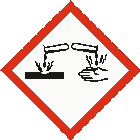 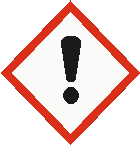 Opozorilna beseda:Nevarno Stavek o nevarnosti:H290 Lahko je jedko za kovine. H314 Povzroča hude opekline kože in poškodbe oči. H335 Lahko povzroči draženje dihalnih poti. Previdnostni stavek:P101 Če je potreben zdravniški nasvet, mora biti na voljo posoda ali etiketa proizvoda. P102 Hraniti zunaj dosega otrok. P234 Hraniti samo v originalni posodi. P260 Ne vdihavati par. P264 Po uporabi temeljito umiti P301+P330+P331 PRI ZAUŽITJU: Izprati usta. Ne izzivati bruhanja. P303+P361+P353 PRI STIKU S KOŽO (ali lasmi): Takoj sleči vsa kontaminirana oblačila. Kožo izprati z vodo [ali prho]. P305+P351+P338 PRI STIKU Z OČMI: previdno izpirajte z vodo nekaj minut. Odstranite kontaktne leče, če jih imate in če to lahko storite brez težav. Nadaljujte z izpiranjem. P308+P310 PRI izpostavljenosti ali sumu izpostavljenosti: Takoj pokličite CENTER ZA ZASTRUPITVE/zdravnika/.. P363 Kontaminirana oblačila oprati pred ponovno uporabo. P390 Odpraviti razlitje, da se prepreči materialna škoda. P405 Hraniti zaklenjeno. P406 Skladiščiti v vsebniku, ki je odporen proti koroziji in ki ima odporno notranjo oblogo. P501 Odstraniti vsebino/posodo v skladu z nacionalnimi predpisi.  Vsebuje: Vodikov klorid2.3. Druge nevarnosti 2.3. Druge nevarnosti Ne mešati z belili ali drugimi čistili, ker se lahko tvori strupeni plin klor ali sprošča toplota. ODDELEK 3: Sestava/podatki o sestavinah3.1 Snovi 3.2 Zmesi Nevarne snovi po CLP (ES) št. 1272/2008:Nevarne sestavineŠt. CASEINECSREACH-Reg št.VsebnostRazvrščanje Vodikov klorid 7647-01-0231-595-701-2119484862-27>=  10- <  20 %Jedko za kovine  1H290Jedkost za kožo  1BH314Toksičnost za specifični ciljni organ  - enkratni izpostavljenosti  3H335 (Z)-Octadec-9-enylamine, ethoxylated~ 26635-93-8500-048-7>=   1- <   2,5 %akutna strupenost  4H302Jedkost za kožo  1BH314Akutne nevarnosti za vodno okolje  1H400Besedilo H - stavkov, ki so navedeni le s številkami, je v oddelku 16 ''Drugi podatki''.ODDELEK 4: Ukrepi za prvo pomoč4.1 Opis ukrepov za prvo pomoč Splošne informacije: Splošne informacije: Pri zdravstvenih težavah poiskati zdravniško pomoč.Vdihavanje:Vdihavanje:Na sveži zrak. Pri  oteženem dihanju takoj poiskati zdravniško pomoč.Stik s kožo:Stik s kožo:Spiranje pod tekočo vodo. Odstraniti vso onesnaženo obleko. Po potrebi poiskati pomoč dermatologa.Stik z očmi:Stik z očmi:Takojšnje spiranje s tekočo vodo (10 minut), nato takoj poiskati specialistično zdravniško pomoč.Zaužitje:Zaužitje:Ne izzivati bruhanja, takoj poiskati zdravniško pomoč.Sprati usta z vodo, (le če je oseba pri zavesti).4.2 Najpomembnejši simptomi in učinki, akutni in zapozneli4.2 Najpomembnejši simptomi in učinki, akutni in zapozneliPri vdihavanju: draženje dihalnih poti, kašelj. Pri vdihavanju večjih količin krč v grlu s težkim dihanjem. Pri stiku s kožo: zmerno do močno draženje kože (rdečina, oteklina, skelenje), možne tudi opekline. Pri stiku z očmi: zaradi jedkosti možne trajne poškodbe oči (motnje vida). Pri zaužitju: zaradi jedkega učinka se lahko takoj pojavijo bolečine, pekoč občutek, oteklina in pordelost v ustih in žrelu. Možna slabost in bruhanje. Obstaja nevarnost hudih poškodb v ustih, grlu in požiralniku.4.3 Navedba kakršne koli takojšnje medicinske oskrbe in posebnega zdravljenja4.3 Navedba kakršne koli takojšnje medicinske oskrbe in posebnega zdravljenjaPri vdihavanju: možno prezakisljevanje organizma in nato težko dihanje. Pri stiku s kožo: ni posebnih napotkov. Pri stiku z očmi : ni posebnih napotkov. Pri zaužitju: ne izzvati bruhanja. En odmerek negazirane tekočine (voda, čaj). ODDELEK 5: Protipožarni ukrepi5.1 Sredstva za gašenje5.1 Sredstva za gašenje5.1 Sredstva za gašenjeUstrezna sredstva za gašenje:Ustrezna sredstva za gašenje:Razpršeni vodni curek (po možnosti se izogibati nerazpršenemu vodnemu curku). Protipožarne ukrepe prilagoditi pogojem okolja. Ročni gasilniki so primerni za začetne požare. Sam proizvod ne gori.Zaradi varnostnih razlogov neprimerna sredstva za gašenjeZaradi varnostnih razlogov neprimerna sredstva za gašenjeni5.2 Posebne nevarnosti v zvezi s snovjo ali zmesjoNevarni proizvodi gorenja lahko nastanejo s pirolizo in/ali ogljikov monoksid.5.3 Nasvet za gasilce5.3 Nasvet za gasilceUporabljati osebno varovalno opremo in neodvisni dihalni aparat.ODDELEK 6: Ukrepi ob nenamernih izpustih6.1 Osebni varnostni ukrepi, zaščitna oprema in postopki v sili6.1 Osebni varnostni ukrepi, zaščitna oprema in postopki v siliPri izpustu večjih količin obvestiti gasilce. Izogibati se stika z očmi in kožo. Poskrbeti-zagotoviti primerno zračenje. Spolzkost zaradi izteklega izdelka. 6.2 Okoljevarstveni ukrepi 6.2 Okoljevarstveni ukrepi Ne sme priti v kanalizacijo / površinsko vodo / podtalnico. 6.3 Metode in materiali za zadrževanje in čiščenje 6.3 Metode in materiali za zadrževanje in čiščenje Pobrati mehansko. Ostanke odplakniti z obilo vode. 6.4 Sklicevanje na druge oddelke 6.4 Sklicevanje na druge oddelke Glejte priporočilo v oddelku 8. ODDELEK 7: Ravnanje in skladiščenje7.1 Varnostni ukrepi za varno ravnanje Pri pravilni uporabi niso potrebni posebni ukrepi. Higienski ukrepi: Preprečiti stik z očmi in kožo. Takoj sleči vsa kontaminirana, prepojena oblačila. Sprati kontaminacije s kože z obilo vode, nega kože.Zaščitna oprema je potrebna le pri industrijski uporabi oz. velikih pakiranjih (ne velja za gospodinjska pakiranja). 7.2 Pogoji za varno skladiščenje, vključno z nezdružljivostjo7.2 Pogoji za varno skladiščenje, vključno z nezdružljivostjoSkladiščiti na suhem med +5°C in + 40 °C. Upoštevati nacionalne predpise. 7.3 Posebne končne uporabe 7.3 Posebne končne uporabe WC/toaletno čistilo/razkužila
ODDELEK 8: Nadzor izpostavljenosti/osebna zaščitaRelevantno le za poklicno/industrijsko uporabo.8.1 Parametri nadzora Velja za SlovenijaSestavina [Nadzorovana snov] ppm mg/m3Meje izpostavljenosti Kratkotrajna izpostavljenost / Opombe Opombe VODIKOV KLORID7647-01-01015Mejna vrednost za kratkotrajno izpostavljenost (STEL):IndikativnoECTLV VODIKOV KLORID7647-01-058Časovno umerjeno povprečje (TWA):IndikativnoECTLV vodikov klorid, brezvodni (klorovodik, brezvodni)7647-01-0Multiplikator STEL (STEL = TWA * multiplikator STEL):2SI OEL vodikov klorid, brezvodni (klorovodik, brezvodni)7647-01-058Časovno umerjeno povprečje (TWA):SI OEL 8.2 Nadzor izpostavljenostiZaščita dihal: Zaščita dihal: Ni potrebno.Zaščita rok: Zaščita rok: Za stik z izdelkom se po EN 374 priporoča uporabo zaščitnih rokavic iz specialnega nitrila (debelina materiala > 0.1 mm, prebojni čas > 480 min razred 6). Upoštevajte, da so lahko v primeru dolgotrajnega ali večkratnega stika časi penetracije v praksi mnogo krajši od časov, ki so opredeljeni z ozirom na EN 374. Vselej je treba preveriti ustreznost zaščitnih rokavic za določeno delovno mesto (npr. mehanska in toplotna obremenitev, antistatični učinki, itd.).Že ob prvih znakih obrabe je treba rokavice nemudoma zamenjati. Priporočamo redno menjavo rokavic za enkratno uporabo in izdelavo danim pogojem prilagojenega plana za nego rok v sodelovanju s proizvajalcem rokavic in poklicnim združenjem.Zaščita oči: Zaščita oči: Nositi ob straneh zaprta varovalna očala.Zaščita telesa: Zaščita telesa: Zaščitna obleka proti kemikalijam. Upoštevati navodila proizvajalca.ODDELEK 9: Fizikalne in kemijske lastnosti9.1 Podatki o osnovnih fizikalnih in kemijskih lastnostih Sledeči podatki veljajo za celo zmes. a)  Videz tekočina, gelviskozno, bistrozelenab)  Vonjpo borovcihc)  mejne vrednosti vonjaNi podatkov / Ni določenod)  pH(20 °C (68 °F); Konc.:: 100 % izdelek

)-1,0 - 0,0e)  Točka tališčaNi podatkov / Ni določenof)  začetno vrelišče in območje vreliščaNi podatkov / Ni določenog)  Plamenišče100 °C (212 °F)Izdelek v nobenem primeru ne pospešuje gorenja.h)  Hitrost izparevanjaNi podatkov / Ni določenoi)  vnetljivost (trdno, plinasto)Ni podatkov / Ni določenoj)  zgornje/spodnje meje vnetljivosti ali eksplozivnostiNi podatkov / Ni določenok)  Parni tlakNi podatkov / Ni določenol)  Parna gostotaNi podatkov / Ni določenom)  relativna gostota Gostota(20 °C (68 °F))1,053 - 1,063 g/cm3n)  topnosttopno v vodi o)  Porazdelitveni koeficient: n-oktanol/vodaNi podatkov / Ni določenop)  Temperatura samovžigaNi podatkov / Ni določenoq)  Temperatura razpadanjaNi podatkov / Ni določeno r)  Viskoznost (Brookfield; Aparat: LVDV II+; 20 °C (68 °F)

; Rot . frek. (kratica za rotacijsko frekvenco): 20 min-1


; Vreteno Št.: 31
; Konc.:: 100 % izdelek

)750 - 1.250 mPa.ss)  Eksplozivne lastnostiNi podatkov / Ni določenot)  Oksidativne lastnostiNi podatkov / Ni določeno9.2 Drugi podatkiNi določenoODDELEK 10: Obstojnost in reaktivnost10.1. Reaktivnost 10.1. Reaktivnost Reakcija z močno alkalnimi in/ali čistili, ki vsebujejo hipoklorit / dezinfekcijskimi sredstvi: segrevanje in/ali sproščanje plina klora.10.2. Kemijska stabilnost10.2. Kemijska stabilnostStabilno pod normalnimi pogoji temperature in tlaka.10.3 Možnost poteka nevarnih reakcij10.3 Možnost poteka nevarnih reakcijGlej poglavje reaktivnost10.4. Pogoji, ki se jim je treba izogniti10.4. Pogoji, ki se jim je treba izognitiSe ne razkraja pri ustrezni uporabi.10.5. Nezdružljivi materiali 10.5. Nezdružljivi materiali Posode in/ali površine iz materialov občutljivih na kisline, kot n. pr. marmor10.6. Nevarni produkti razgradnje 10.6. Nevarni produkti razgradnje Se ne razkraja pri ustrezni uporabi.ODDELEK 11: Toksikološki podatki11.1. Podatki o toksikoloških učinkihAkutna oralna toksičnost:Nevarne sestavineŠt. CASTip VrednostVrednostPrimerkiMetoda(Z)-Octadec-9-enylamine, ethoxylated~26635-93-8***Acut oral***LD50***Acut oral***692 mg/kg***Acut oral***podgana***Acut oral***Akutna dermalna toksičnost:Nevarne sestavineŠt. CASTip VrednostVrednostPrimerkiMetodaHydrochloric acid solution7647-01-0***Acut dermal***LD50***Acut dermal***> 5.010 mg/kg***Acut dermal***kunec***Acut dermal***Akutna inhalacijska toksičnost:Nevarne sestavineŠt. CASTip VrednostVrednostČas izpostavljenostiPrimerkiMetodaVodikov klorid7647-01-0***Acut inhalativ***Acute toxicity estimate (ATE)LC50***Acut inhalativ*** 5,1 mg/l4,5 mg/l***Acut inhalativ*** 30 min***Acut inhalativ***podgana***Acut inhalativ*** ExpertJudgm. Jedkost za kožo/draženje kože:Nevarne sestavineŠt. CASZaključekČas izpostavljenostiPrimerkiMetodaVodikov klorid7647-01-0jedkokunecResne okvare oči/draženje:Nevarne sestavineŠt. CASZaključekČas izpostavljenostiPrimerkiMetodaVodikov klorid7647-01-0Visoko dražilenkunecOECD 405Preobčutljivost pri vdihavanju ali stiku s kožo:Nevarne sestavineŠt. CASZaključekVrsta testaPrimerkiMetodaVodikov klorid7647-01-0ne povzroča preobčutljivostiPovezovalni testčlovekMutagenost zarodnih celic:Nevarne sestavineŠt. CASRezultatVrsta študijeMetabolično aktiviranje  / čas izpostavljenostiPrimerkiMetodaVodikov klorid7647-01-0negativenbacterial reverse mutation assay (e.g Ames test)Z in brezODDELEK 12: Ekološki podatki12.1. StrupenostStrupenost (ribe):Nevarne sestavineŠt. CASTip VrednostVrednostČas izpostavljenostiPrimerkiMetoda(Z)-Octadec-9-enylamine, ethoxylated~26635-93-8LC50 0,25 mg/l96 hOncorhynchus mykissOECD Guideline 203 (Fish, Acute Toxicity Test)Strupenost (Daphnia):Podatki niso na razpolago.Strupenost (alge):Podatki niso na razpolago.12.2. Obstojnost in razgradljivostNevarne sestavineŠt. CASRezultatVrsta testaBiološka razgradnjaMetoda(Z)-Octadec-9-enylamine, ethoxylated~26635-93-8***Result***biološko lahko razgradljivo***Oxygen conditions***nobenih podatkov***%Degradation of test substance***74 %***Method***OECD Guideline 301 B (Ready Biodegradability: CO2 Evolution Test)12.3. Zmožnost kopičenja v organizmihV telesu se ne bioakumulira. 12.4. Mobilnost v tlehPodatki niso na razpolago.12.5. Rezultati ocene PBT in vPvBTa zmes ne vsebuje snovi, ki se ocenjujejo kot PBT ali vPvB.12.6. Drugi škodljivi učinki 12.6. Drugi škodljivi učinki Drugi škodljivi učinki proizvoda za okolje nam niso znani. ODDELEK 13: Odstranjevanje13.1. Metode ravnanja z odpadki Odstranjevanje izdelka:Odstranjevanje izdelka:Odstraniti v skladu z lokalnimi in nacionalnimi predpisi.Odstranjevanje neočiščene embalaže:Odstranjevanje neočiščene embalaže:V zbiranje materialov, ki jih je mogoče predelati, oddati samo popolnoma izpraznjeno ovojnino.ODDELEK 14: Podatki o prevozu14.1.UN številkaADR1760RID1760ADN1760IMDG1760IATA176014.2.Pravilno odpremno ime ZNADRJEDKA TEKOČINA, N.D.N.  (klorovodikova kislina,maščobni amin etoksiliran) RIDJEDKA TEKOČINA, N.D.N.  (klorovodikova kislina,maščobni amin etoksiliran) ADNJEDKA TEKOČINA, N.D.N.  (klorovodikova kislina,maščobni amin etoksiliran) IMDGCORROSIVE LIQUID, N.O.S.  (Hydrochloric acid,Fatty amine ethoxylated) IATACorrosive liquid, n.o.s.  (Hydrochloric acid,Fatty amine ethoxylated) 14.3.Razredi nevarnosti prevozaADR8RID8ADN8IMDG8IATA814.4.Skupina embalažeADRIIIRIDIIIADNIIIIMDGIIIIATAIII14.5.Nevarnosti za okoljeADRn.a.RIDn.a.ADNn.a.IMDGn.a.IATAn.a.14.6.Posebni previdnostni ukrepi za uporabnikaADRn.a.Vodilna koda: (E) RIDn.a.ADNn.a.IMDGIMDG-Code: Segregation group 1- AcidsIATAn.a.14.7.Prevoz v razsutem stanju v skladu s Prilogo II k MARPOL in Kodeksom IBCn.a.ODDELEK 15: Zakonsko predpisani podatki15.1. Predpisi/zakonodaja o zdravju, varnosti in okolju, specifični za snov ali zmesBPR (EU) Nr. 528/2012Označevanje sestavin v skladu z Uredbo o Detergentih (EC/648/2004) < 5 % neionske površinsko aktivne snoviNadaljnje sestavine razkužilaparfumi15.2. Ocena kemijske varnostiOcena kemijske varnosti ni bila izvedena.ODDELEK 16: Drugi podatkiH290 Lahko je jedko za kovine.H302 Zdravju škodljivo pri zaužitju.H314 Povzroča hude opekline kože in poškodbe oči.H335 Lahko povzroči draženje dihalnih poti.H400 Zelo strupeno za vodne organizme.Ostala informacije: Ostala informacije: otipno opozorilo nevarnosti uporabljajte pokrove z otroškim varovalom. Podatki temeljijo na najnovejšem stanju našega znanja ter se nanašajo na izdelek, kot je dobavljen. Podajajo opis naših izdelkov glede na zahteve o varnosti in zaradi tega ne pomenijo zagotovila za določene lastnosti izdelka. Izdelek ni namenjen profesionalni uporabi. Ta varnostni list se razlikuje od prejšnje izdaje v oddelku (ih): 1 - 16